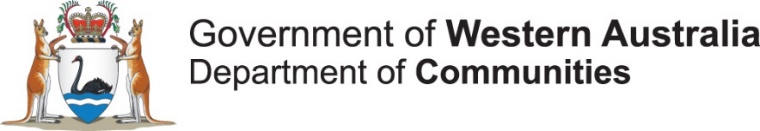 Application for VacancyApplication for VacancyApplication for VacancyApplication for VacancyApplication for VacancyApplication for VacancyApplication for VacancyApplication for VacancyApplication for VacancyApplication for VacancyApplication for VacancyApplication for VacancyApplication for VacancyPOSITION DETAILS POSITION DETAILS POSITION DETAILS POSITION DETAILS POSITION DETAILS POSITION DETAILS POSITION DETAILS POSITION DETAILS POSITION DETAILS POSITION DETAILS POSITION DETAILS POSITION DETAILS POSITION DETAILS POSITION DETAILS POSITION DETAILS POSITION DETAILS POSITION DETAILS POSITION No:POSITION No:POSITION No:POSITION TITLE:POSITION TITLE:POSITION TITLE:FULL TIME    PART TIME       CASUAL  FULL TIME    PART TIME       CASUAL  FULL TIME    PART TIME       CASUAL  FULL TIME    PART TIME       CASUAL  LOCATION:LOCATION:LOCATION:LEVEL:LEVEL:LEVEL:LEVEL:PERSONAL DETAILSPERSONAL DETAILSPERSONAL DETAILSPERSONAL DETAILSPERSONAL DETAILSPERSONAL DETAILSPERSONAL DETAILSPERSONAL DETAILSPERSONAL DETAILSPERSONAL DETAILSPERSONAL DETAILSPERSONAL DETAILSPERSONAL DETAILSPERSONAL DETAILSPERSONAL DETAILSPERSONAL DETAILSPERSONAL DETAILSSURNAME (block letters):SURNAME (block letters):SURNAME (block letters):SURNAME (block letters):SURNAME (block letters):SURNAME (block letters):SURNAME (block letters):Mr    Mrs   Ms   Miss   DrMr    Mrs   Ms   Miss   DrMr    Mrs   Ms   Miss   DrMr    Mrs   Ms   Miss   DrMr    Mrs   Ms   Miss   DrMr    Mrs   Ms   Miss   DrMr    Mrs   Ms   Miss   DrMr    Mrs   Ms   Miss   DrMr    Mrs   Ms   Miss   DrMr    Mrs   Ms   Miss   DrGIVEN NAMES: GIVEN NAMES: GIVEN NAMES: GIVEN NAMES: GIVEN NAMES: GIVEN NAMES: GIVEN NAMES: PREFERRED NAME: PREFERRED NAME: PREFERRED NAME: PREFERRED NAME: PREFERRED NAME: PREFERRED NAME: PREFERRED NAME: PREFERRED NAME: PREFERRED NAME: PREFERRED NAME: Gender: 	  Male     Female      Indeterminate/Intersex/UnspecifiedGender: 	  Male     Female      Indeterminate/Intersex/UnspecifiedGender: 	  Male     Female      Indeterminate/Intersex/UnspecifiedGender: 	  Male     Female      Indeterminate/Intersex/UnspecifiedGender: 	  Male     Female      Indeterminate/Intersex/UnspecifiedGender: 	  Male     Female      Indeterminate/Intersex/UnspecifiedGender: 	  Male     Female      Indeterminate/Intersex/UnspecifiedGender: 	  Male     Female      Indeterminate/Intersex/UnspecifiedGender: 	  Male     Female      Indeterminate/Intersex/UnspecifiedGender: 	  Male     Female      Indeterminate/Intersex/UnspecifiedGender: 	  Male     Female      Indeterminate/Intersex/UnspecifiedGender: 	  Male     Female      Indeterminate/Intersex/UnspecifiedGender: 	  Male     Female      Indeterminate/Intersex/UnspecifiedGender: 	  Male     Female      Indeterminate/Intersex/UnspecifiedGender: 	  Male     Female      Indeterminate/Intersex/UnspecifiedGender: 	  Male     Female      Indeterminate/Intersex/UnspecifiedGender: 	  Male     Female      Indeterminate/Intersex/UnspecifiedRESIDENTIAL ADDRESS: RESIDENTIAL ADDRESS: RESIDENTIAL ADDRESS: RESIDENTIAL ADDRESS: RESIDENTIAL ADDRESS: RESIDENTIAL ADDRESS: RESIDENTIAL ADDRESS: RESIDENTIAL ADDRESS: RESIDENTIAL ADDRESS: RESIDENTIAL ADDRESS: RESIDENTIAL ADDRESS: RESIDENTIAL ADDRESS: POSTCODE: POSTCODE: POSTCODE: POSTCODE: POSTCODE: POSTAL ADDRESS: (if different to residential address):POSTAL ADDRESS: (if different to residential address):POSTAL ADDRESS: (if different to residential address):POSTAL ADDRESS: (if different to residential address):POSTAL ADDRESS: (if different to residential address):POSTAL ADDRESS: (if different to residential address):POSTAL ADDRESS: (if different to residential address):POSTAL ADDRESS: (if different to residential address):POSTAL ADDRESS: (if different to residential address):POSTAL ADDRESS: (if different to residential address):POSTAL ADDRESS: (if different to residential address):POSTAL ADDRESS: (if different to residential address):POSTAL ADDRESS: (if different to residential address):POSTAL ADDRESS: (if different to residential address):POSTAL ADDRESS: (if different to residential address):POSTAL ADDRESS: (if different to residential address):POSTAL ADDRESS: (if different to residential address):TELEPHONE – Preferred Number:TELEPHONE – Preferred Number:TELEPHONE – Preferred Number:TELEPHONE – Preferred Number:Alternative Phone Number:Alternative Phone Number:Alternative Phone Number:Alternative Phone Number:Email Address: I understand and agree that the email address supplied may be used for all correspondence.Email Address: I understand and agree that the email address supplied may be used for all correspondence.Email Address: I understand and agree that the email address supplied may be used for all correspondence.Email Address: I understand and agree that the email address supplied may be used for all correspondence.Email Address: I understand and agree that the email address supplied may be used for all correspondence.Email Address: I understand and agree that the email address supplied may be used for all correspondence.Age?Age?Age?EMPLOYMENT DETAILSEMPLOYMENT DETAILSEMPLOYMENT DETAILSEMPLOYMENT DETAILSEMPLOYMENT DETAILSEMPLOYMENT DETAILSEMPLOYMENT DETAILSEMPLOYMENT DETAILSEMPLOYMENT DETAILSEMPLOYMENT DETAILSEMPLOYMENT DETAILSEMPLOYMENT DETAILSEMPLOYMENT DETAILSEMPLOYMENT DETAILSEMPLOYMENT DETAILSEMPLOYMENT DETAILSEMPLOYMENT DETAILSAre you currently employed in the WA Public Sector?		  YES     NO (Go to Non Public Sector Applicant question)Are you currently employed in the WA Public Sector?		  YES     NO (Go to Non Public Sector Applicant question)Are you currently employed in the WA Public Sector?		  YES     NO (Go to Non Public Sector Applicant question)Are you currently employed in the WA Public Sector?		  YES     NO (Go to Non Public Sector Applicant question)Are you currently employed in the WA Public Sector?		  YES     NO (Go to Non Public Sector Applicant question)Are you currently employed in the WA Public Sector?		  YES     NO (Go to Non Public Sector Applicant question)Are you currently employed in the WA Public Sector?		  YES     NO (Go to Non Public Sector Applicant question)Are you currently employed in the WA Public Sector?		  YES     NO (Go to Non Public Sector Applicant question)Are you currently employed in the WA Public Sector?		  YES     NO (Go to Non Public Sector Applicant question)Are you currently employed in the WA Public Sector?		  YES     NO (Go to Non Public Sector Applicant question)Are you currently employed in the WA Public Sector?		  YES     NO (Go to Non Public Sector Applicant question)Are you currently employed in the WA Public Sector?		  YES     NO (Go to Non Public Sector Applicant question)Are you currently employed in the WA Public Sector?		  YES     NO (Go to Non Public Sector Applicant question)Are you currently employed in the WA Public Sector?		  YES     NO (Go to Non Public Sector Applicant question)Are you currently employed in the WA Public Sector?		  YES     NO (Go to Non Public Sector Applicant question)Are you currently employed in the WA Public Sector?		  YES     NO (Go to Non Public Sector Applicant question)Are you currently employed in the WA Public Sector?		  YES     NO (Go to Non Public Sector Applicant question)Have you ever received a voluntary severance from the WA Public Sector?	  YES     NOIf “Yes”, what is your re-entry date on your Deed of Severance: Have you ever received a voluntary severance from the WA Public Sector?	  YES     NOIf “Yes”, what is your re-entry date on your Deed of Severance: Have you ever received a voluntary severance from the WA Public Sector?	  YES     NOIf “Yes”, what is your re-entry date on your Deed of Severance: Have you ever received a voluntary severance from the WA Public Sector?	  YES     NOIf “Yes”, what is your re-entry date on your Deed of Severance: Have you ever received a voluntary severance from the WA Public Sector?	  YES     NOIf “Yes”, what is your re-entry date on your Deed of Severance: Have you ever received a voluntary severance from the WA Public Sector?	  YES     NOIf “Yes”, what is your re-entry date on your Deed of Severance: Have you ever received a voluntary severance from the WA Public Sector?	  YES     NOIf “Yes”, what is your re-entry date on your Deed of Severance: Have you ever received a voluntary severance from the WA Public Sector?	  YES     NOIf “Yes”, what is your re-entry date on your Deed of Severance: Have you ever received a voluntary severance from the WA Public Sector?	  YES     NOIf “Yes”, what is your re-entry date on your Deed of Severance: Have you ever received a voluntary severance from the WA Public Sector?	  YES     NOIf “Yes”, what is your re-entry date on your Deed of Severance: Have you ever received a voluntary severance from the WA Public Sector?	  YES     NOIf “Yes”, what is your re-entry date on your Deed of Severance: Have you ever received a voluntary severance from the WA Public Sector?	  YES     NOIf “Yes”, what is your re-entry date on your Deed of Severance: Have you ever received a voluntary severance from the WA Public Sector?	  YES     NOIf “Yes”, what is your re-entry date on your Deed of Severance: Have you ever received a voluntary severance from the WA Public Sector?	  YES     NOIf “Yes”, what is your re-entry date on your Deed of Severance: Have you ever received a voluntary severance from the WA Public Sector?	  YES     NOIf “Yes”, what is your re-entry date on your Deed of Severance: Have you ever received a voluntary severance from the WA Public Sector?	  YES     NOIf “Yes”, what is your re-entry date on your Deed of Severance: Have you ever received a voluntary severance from the WA Public Sector?	  YES     NOIf “Yes”, what is your re-entry date on your Deed of Severance: Current Public Sector Employees to Complete: Current Public Sector Employees to Complete: Current Public Sector Employees to Complete: Current Public Sector Employees to Complete: Current Public Sector Employees to Complete: Current Public Sector Employees to Complete: Current Public Sector Employees to Complete: Current Public Sector Employees to Complete: Current Public Sector Employees to Complete: Current Public Sector Employees to Complete: Current Public Sector Employees to Complete: Current Public Sector Employees to Complete: Current Public Sector Employees to Complete: Current Public Sector Employees to Complete: Current Public Sector Employees to Complete: Current Public Sector Employees to Complete: Current Public Sector Employees to Complete: What type of employment status do you have?    Permanent     Contract of Employment     Casual   Contract for Service (Non-Employees)What type of employment status do you have?    Permanent     Contract of Employment     Casual   Contract for Service (Non-Employees)What type of employment status do you have?    Permanent     Contract of Employment     Casual   Contract for Service (Non-Employees)What type of employment status do you have?    Permanent     Contract of Employment     Casual   Contract for Service (Non-Employees)What type of employment status do you have?    Permanent     Contract of Employment     Casual   Contract for Service (Non-Employees)What type of employment status do you have?    Permanent     Contract of Employment     Casual   Contract for Service (Non-Employees)What type of employment status do you have?    Permanent     Contract of Employment     Casual   Contract for Service (Non-Employees)What type of employment status do you have?    Permanent     Contract of Employment     Casual   Contract for Service (Non-Employees)What type of employment status do you have?    Permanent     Contract of Employment     Casual   Contract for Service (Non-Employees)What type of employment status do you have?    Permanent     Contract of Employment     Casual   Contract for Service (Non-Employees)What type of employment status do you have?    Permanent     Contract of Employment     Casual   Contract for Service (Non-Employees)What type of employment status do you have?    Permanent     Contract of Employment     Casual   Contract for Service (Non-Employees)What type of employment status do you have?    Permanent     Contract of Employment     Casual   Contract for Service (Non-Employees)What type of employment status do you have?    Permanent     Contract of Employment     Casual   Contract for Service (Non-Employees)What type of employment status do you have?    Permanent     Contract of Employment     Casual   Contract for Service (Non-Employees)What type of employment status do you have?    Permanent     Contract of Employment     Casual   Contract for Service (Non-Employees)What type of employment status do you have?    Permanent     Contract of Employment     Casual   Contract for Service (Non-Employees)AGENCYAGENCYAGENCYAGENCYAGENCYSUBSTANTIVE CLASSIFICATION LEVELSUBSTANTIVE CLASSIFICATION LEVELSUBSTANTIVE CLASSIFICATION LEVELSUBSTANTIVE CLASSIFICATION LEVELAWARD/AGREEMENTAWARD/AGREEMENTAWARD/AGREEMENTAWARD/AGREEMENTAWARD/AGREEMENTAWARD/AGREEMENTAWARD/AGREEMENTAWARD/AGREEMENTNon-Public Sector Applicants: provide current or last employer details (If applicable)Non-Public Sector Applicants: provide current or last employer details (If applicable)Non-Public Sector Applicants: provide current or last employer details (If applicable)Non-Public Sector Applicants: provide current or last employer details (If applicable)Non-Public Sector Applicants: provide current or last employer details (If applicable)Non-Public Sector Applicants: provide current or last employer details (If applicable)Non-Public Sector Applicants: provide current or last employer details (If applicable)Non-Public Sector Applicants: provide current or last employer details (If applicable)Non-Public Sector Applicants: provide current or last employer details (If applicable)Non-Public Sector Applicants: provide current or last employer details (If applicable)Non-Public Sector Applicants: provide current or last employer details (If applicable)Non-Public Sector Applicants: provide current or last employer details (If applicable)Non-Public Sector Applicants: provide current or last employer details (If applicable)Non-Public Sector Applicants: provide current or last employer details (If applicable)Non-Public Sector Applicants: provide current or last employer details (If applicable)Non-Public Sector Applicants: provide current or last employer details (If applicable)Non-Public Sector Applicants: provide current or last employer details (If applicable)NAME OF EMPLOYERNAME OF EMPLOYERNAME OF EMPLOYERNAME OF EMPLOYERNAME OF EMPLOYERPOSITION TITLEPOSITION TITLEPOSITION TITLEPOSITION TITLEDATE FROM:DATE FROM:DATE TO:DATE TO:DATE TO:DATE TO:DATE TO:DATE TO:Have you previously been employed by the Department for Child Protection and Family Support?	  YES     NO
If “Yes”, please state:     Date Last Employed:     Work Unit:                 Reason for Leaving:   Have you previously been employed by the Department for Child Protection and Family Support?	  YES     NO
If “Yes”, please state:     Date Last Employed:     Work Unit:                 Reason for Leaving:   Have you previously been employed by the Department for Child Protection and Family Support?	  YES     NO
If “Yes”, please state:     Date Last Employed:     Work Unit:                 Reason for Leaving:   Have you previously been employed by the Department for Child Protection and Family Support?	  YES     NO
If “Yes”, please state:     Date Last Employed:     Work Unit:                 Reason for Leaving:   Have you previously been employed by the Department for Child Protection and Family Support?	  YES     NO
If “Yes”, please state:     Date Last Employed:     Work Unit:                 Reason for Leaving:   Have you previously been employed by the Department for Child Protection and Family Support?	  YES     NO
If “Yes”, please state:     Date Last Employed:     Work Unit:                 Reason for Leaving:   Have you previously been employed by the Department for Child Protection and Family Support?	  YES     NO
If “Yes”, please state:     Date Last Employed:     Work Unit:                 Reason for Leaving:   Have you previously been employed by the Department for Child Protection and Family Support?	  YES     NO
If “Yes”, please state:     Date Last Employed:     Work Unit:                 Reason for Leaving:   Have you previously been employed by the Department for Child Protection and Family Support?	  YES     NO
If “Yes”, please state:     Date Last Employed:     Work Unit:                 Reason for Leaving:   Have you previously been employed by the Department for Child Protection and Family Support?	  YES     NO
If “Yes”, please state:     Date Last Employed:     Work Unit:                 Reason for Leaving:   Have you previously been employed by the Department for Child Protection and Family Support?	  YES     NO
If “Yes”, please state:     Date Last Employed:     Work Unit:                 Reason for Leaving:   Have you previously been employed by the Department for Child Protection and Family Support?	  YES     NO
If “Yes”, please state:     Date Last Employed:     Work Unit:                 Reason for Leaving:   Have you previously been employed by the Department for Child Protection and Family Support?	  YES     NO
If “Yes”, please state:     Date Last Employed:     Work Unit:                 Reason for Leaving:   Have you previously been employed by the Department for Child Protection and Family Support?	  YES     NO
If “Yes”, please state:     Date Last Employed:     Work Unit:                 Reason for Leaving:   Have you previously been employed by the Department for Child Protection and Family Support?	  YES     NO
If “Yes”, please state:     Date Last Employed:     Work Unit:                 Reason for Leaving:   Have you previously been employed by the Department for Child Protection and Family Support?	  YES     NO
If “Yes”, please state:     Date Last Employed:     Work Unit:                 Reason for Leaving:   Have you previously been employed by the Department for Child Protection and Family Support?	  YES     NO
If “Yes”, please state:     Date Last Employed:     Work Unit:                 Reason for Leaving:   ELIGIBITY INFORMATIONELIGIBITY INFORMATIONELIGIBITY INFORMATIONELIGIBITY INFORMATIONELIGIBITY INFORMATIONELIGIBITY INFORMATIONELIGIBITY INFORMATIONELIGIBITY INFORMATIONELIGIBITY INFORMATIONELIGIBITY INFORMATIONELIGIBITY INFORMATIONELIGIBITY INFORMATIONELIGIBITY INFORMATIONELIGIBITY INFORMATIONELIGIBITY INFORMATIONELIGIBITY INFORMATIONELIGIBITY INFORMATIONTo be eligible for Permanent Appointment to the Western Australian Public Sector, it is essential that you are an Australian citizen or have permanent Australian resident status.To be eligible for Temporary Appointment to the Western Australian Public Sector, you must have documentary evidence of your entitlement to live and work in Australia for the period of the contract.ARE YOU AN AUSTRALIAN CITIZEN/ PERMANENT AUSTRALIAN RESIDENT?	  YES – Attach Citizenship/Residency documentation	  NOIF YOU HAVE A VISA THAT ALLOWS YOU TO WORK IN AUSTRALIA, DO YOU PROVIDE PERMISSION TO THE DEPARTMENT TO CONFIRM YOUR WORKING RIGHTS ON VEVO ? 	  YES		  NO (Please attach a copy of the first page of your passport, including its number and your photograph).To be eligible for Permanent Appointment to the Western Australian Public Sector, it is essential that you are an Australian citizen or have permanent Australian resident status.To be eligible for Temporary Appointment to the Western Australian Public Sector, you must have documentary evidence of your entitlement to live and work in Australia for the period of the contract.ARE YOU AN AUSTRALIAN CITIZEN/ PERMANENT AUSTRALIAN RESIDENT?	  YES – Attach Citizenship/Residency documentation	  NOIF YOU HAVE A VISA THAT ALLOWS YOU TO WORK IN AUSTRALIA, DO YOU PROVIDE PERMISSION TO THE DEPARTMENT TO CONFIRM YOUR WORKING RIGHTS ON VEVO ? 	  YES		  NO (Please attach a copy of the first page of your passport, including its number and your photograph).To be eligible for Permanent Appointment to the Western Australian Public Sector, it is essential that you are an Australian citizen or have permanent Australian resident status.To be eligible for Temporary Appointment to the Western Australian Public Sector, you must have documentary evidence of your entitlement to live and work in Australia for the period of the contract.ARE YOU AN AUSTRALIAN CITIZEN/ PERMANENT AUSTRALIAN RESIDENT?	  YES – Attach Citizenship/Residency documentation	  NOIF YOU HAVE A VISA THAT ALLOWS YOU TO WORK IN AUSTRALIA, DO YOU PROVIDE PERMISSION TO THE DEPARTMENT TO CONFIRM YOUR WORKING RIGHTS ON VEVO ? 	  YES		  NO (Please attach a copy of the first page of your passport, including its number and your photograph).To be eligible for Permanent Appointment to the Western Australian Public Sector, it is essential that you are an Australian citizen or have permanent Australian resident status.To be eligible for Temporary Appointment to the Western Australian Public Sector, you must have documentary evidence of your entitlement to live and work in Australia for the period of the contract.ARE YOU AN AUSTRALIAN CITIZEN/ PERMANENT AUSTRALIAN RESIDENT?	  YES – Attach Citizenship/Residency documentation	  NOIF YOU HAVE A VISA THAT ALLOWS YOU TO WORK IN AUSTRALIA, DO YOU PROVIDE PERMISSION TO THE DEPARTMENT TO CONFIRM YOUR WORKING RIGHTS ON VEVO ? 	  YES		  NO (Please attach a copy of the first page of your passport, including its number and your photograph).To be eligible for Permanent Appointment to the Western Australian Public Sector, it is essential that you are an Australian citizen or have permanent Australian resident status.To be eligible for Temporary Appointment to the Western Australian Public Sector, you must have documentary evidence of your entitlement to live and work in Australia for the period of the contract.ARE YOU AN AUSTRALIAN CITIZEN/ PERMANENT AUSTRALIAN RESIDENT?	  YES – Attach Citizenship/Residency documentation	  NOIF YOU HAVE A VISA THAT ALLOWS YOU TO WORK IN AUSTRALIA, DO YOU PROVIDE PERMISSION TO THE DEPARTMENT TO CONFIRM YOUR WORKING RIGHTS ON VEVO ? 	  YES		  NO (Please attach a copy of the first page of your passport, including its number and your photograph).To be eligible for Permanent Appointment to the Western Australian Public Sector, it is essential that you are an Australian citizen or have permanent Australian resident status.To be eligible for Temporary Appointment to the Western Australian Public Sector, you must have documentary evidence of your entitlement to live and work in Australia for the period of the contract.ARE YOU AN AUSTRALIAN CITIZEN/ PERMANENT AUSTRALIAN RESIDENT?	  YES – Attach Citizenship/Residency documentation	  NOIF YOU HAVE A VISA THAT ALLOWS YOU TO WORK IN AUSTRALIA, DO YOU PROVIDE PERMISSION TO THE DEPARTMENT TO CONFIRM YOUR WORKING RIGHTS ON VEVO ? 	  YES		  NO (Please attach a copy of the first page of your passport, including its number and your photograph).To be eligible for Permanent Appointment to the Western Australian Public Sector, it is essential that you are an Australian citizen or have permanent Australian resident status.To be eligible for Temporary Appointment to the Western Australian Public Sector, you must have documentary evidence of your entitlement to live and work in Australia for the period of the contract.ARE YOU AN AUSTRALIAN CITIZEN/ PERMANENT AUSTRALIAN RESIDENT?	  YES – Attach Citizenship/Residency documentation	  NOIF YOU HAVE A VISA THAT ALLOWS YOU TO WORK IN AUSTRALIA, DO YOU PROVIDE PERMISSION TO THE DEPARTMENT TO CONFIRM YOUR WORKING RIGHTS ON VEVO ? 	  YES		  NO (Please attach a copy of the first page of your passport, including its number and your photograph).To be eligible for Permanent Appointment to the Western Australian Public Sector, it is essential that you are an Australian citizen or have permanent Australian resident status.To be eligible for Temporary Appointment to the Western Australian Public Sector, you must have documentary evidence of your entitlement to live and work in Australia for the period of the contract.ARE YOU AN AUSTRALIAN CITIZEN/ PERMANENT AUSTRALIAN RESIDENT?	  YES – Attach Citizenship/Residency documentation	  NOIF YOU HAVE A VISA THAT ALLOWS YOU TO WORK IN AUSTRALIA, DO YOU PROVIDE PERMISSION TO THE DEPARTMENT TO CONFIRM YOUR WORKING RIGHTS ON VEVO ? 	  YES		  NO (Please attach a copy of the first page of your passport, including its number and your photograph).To be eligible for Permanent Appointment to the Western Australian Public Sector, it is essential that you are an Australian citizen or have permanent Australian resident status.To be eligible for Temporary Appointment to the Western Australian Public Sector, you must have documentary evidence of your entitlement to live and work in Australia for the period of the contract.ARE YOU AN AUSTRALIAN CITIZEN/ PERMANENT AUSTRALIAN RESIDENT?	  YES – Attach Citizenship/Residency documentation	  NOIF YOU HAVE A VISA THAT ALLOWS YOU TO WORK IN AUSTRALIA, DO YOU PROVIDE PERMISSION TO THE DEPARTMENT TO CONFIRM YOUR WORKING RIGHTS ON VEVO ? 	  YES		  NO (Please attach a copy of the first page of your passport, including its number and your photograph).To be eligible for Permanent Appointment to the Western Australian Public Sector, it is essential that you are an Australian citizen or have permanent Australian resident status.To be eligible for Temporary Appointment to the Western Australian Public Sector, you must have documentary evidence of your entitlement to live and work in Australia for the period of the contract.ARE YOU AN AUSTRALIAN CITIZEN/ PERMANENT AUSTRALIAN RESIDENT?	  YES – Attach Citizenship/Residency documentation	  NOIF YOU HAVE A VISA THAT ALLOWS YOU TO WORK IN AUSTRALIA, DO YOU PROVIDE PERMISSION TO THE DEPARTMENT TO CONFIRM YOUR WORKING RIGHTS ON VEVO ? 	  YES		  NO (Please attach a copy of the first page of your passport, including its number and your photograph).To be eligible for Permanent Appointment to the Western Australian Public Sector, it is essential that you are an Australian citizen or have permanent Australian resident status.To be eligible for Temporary Appointment to the Western Australian Public Sector, you must have documentary evidence of your entitlement to live and work in Australia for the period of the contract.ARE YOU AN AUSTRALIAN CITIZEN/ PERMANENT AUSTRALIAN RESIDENT?	  YES – Attach Citizenship/Residency documentation	  NOIF YOU HAVE A VISA THAT ALLOWS YOU TO WORK IN AUSTRALIA, DO YOU PROVIDE PERMISSION TO THE DEPARTMENT TO CONFIRM YOUR WORKING RIGHTS ON VEVO ? 	  YES		  NO (Please attach a copy of the first page of your passport, including its number and your photograph).To be eligible for Permanent Appointment to the Western Australian Public Sector, it is essential that you are an Australian citizen or have permanent Australian resident status.To be eligible for Temporary Appointment to the Western Australian Public Sector, you must have documentary evidence of your entitlement to live and work in Australia for the period of the contract.ARE YOU AN AUSTRALIAN CITIZEN/ PERMANENT AUSTRALIAN RESIDENT?	  YES – Attach Citizenship/Residency documentation	  NOIF YOU HAVE A VISA THAT ALLOWS YOU TO WORK IN AUSTRALIA, DO YOU PROVIDE PERMISSION TO THE DEPARTMENT TO CONFIRM YOUR WORKING RIGHTS ON VEVO ? 	  YES		  NO (Please attach a copy of the first page of your passport, including its number and your photograph).To be eligible for Permanent Appointment to the Western Australian Public Sector, it is essential that you are an Australian citizen or have permanent Australian resident status.To be eligible for Temporary Appointment to the Western Australian Public Sector, you must have documentary evidence of your entitlement to live and work in Australia for the period of the contract.ARE YOU AN AUSTRALIAN CITIZEN/ PERMANENT AUSTRALIAN RESIDENT?	  YES – Attach Citizenship/Residency documentation	  NOIF YOU HAVE A VISA THAT ALLOWS YOU TO WORK IN AUSTRALIA, DO YOU PROVIDE PERMISSION TO THE DEPARTMENT TO CONFIRM YOUR WORKING RIGHTS ON VEVO ? 	  YES		  NO (Please attach a copy of the first page of your passport, including its number and your photograph).To be eligible for Permanent Appointment to the Western Australian Public Sector, it is essential that you are an Australian citizen or have permanent Australian resident status.To be eligible for Temporary Appointment to the Western Australian Public Sector, you must have documentary evidence of your entitlement to live and work in Australia for the period of the contract.ARE YOU AN AUSTRALIAN CITIZEN/ PERMANENT AUSTRALIAN RESIDENT?	  YES – Attach Citizenship/Residency documentation	  NOIF YOU HAVE A VISA THAT ALLOWS YOU TO WORK IN AUSTRALIA, DO YOU PROVIDE PERMISSION TO THE DEPARTMENT TO CONFIRM YOUR WORKING RIGHTS ON VEVO ? 	  YES		  NO (Please attach a copy of the first page of your passport, including its number and your photograph).To be eligible for Permanent Appointment to the Western Australian Public Sector, it is essential that you are an Australian citizen or have permanent Australian resident status.To be eligible for Temporary Appointment to the Western Australian Public Sector, you must have documentary evidence of your entitlement to live and work in Australia for the period of the contract.ARE YOU AN AUSTRALIAN CITIZEN/ PERMANENT AUSTRALIAN RESIDENT?	  YES – Attach Citizenship/Residency documentation	  NOIF YOU HAVE A VISA THAT ALLOWS YOU TO WORK IN AUSTRALIA, DO YOU PROVIDE PERMISSION TO THE DEPARTMENT TO CONFIRM YOUR WORKING RIGHTS ON VEVO ? 	  YES		  NO (Please attach a copy of the first page of your passport, including its number and your photograph).To be eligible for Permanent Appointment to the Western Australian Public Sector, it is essential that you are an Australian citizen or have permanent Australian resident status.To be eligible for Temporary Appointment to the Western Australian Public Sector, you must have documentary evidence of your entitlement to live and work in Australia for the period of the contract.ARE YOU AN AUSTRALIAN CITIZEN/ PERMANENT AUSTRALIAN RESIDENT?	  YES – Attach Citizenship/Residency documentation	  NOIF YOU HAVE A VISA THAT ALLOWS YOU TO WORK IN AUSTRALIA, DO YOU PROVIDE PERMISSION TO THE DEPARTMENT TO CONFIRM YOUR WORKING RIGHTS ON VEVO ? 	  YES		  NO (Please attach a copy of the first page of your passport, including its number and your photograph).To be eligible for Permanent Appointment to the Western Australian Public Sector, it is essential that you are an Australian citizen or have permanent Australian resident status.To be eligible for Temporary Appointment to the Western Australian Public Sector, you must have documentary evidence of your entitlement to live and work in Australia for the period of the contract.ARE YOU AN AUSTRALIAN CITIZEN/ PERMANENT AUSTRALIAN RESIDENT?	  YES – Attach Citizenship/Residency documentation	  NOIF YOU HAVE A VISA THAT ALLOWS YOU TO WORK IN AUSTRALIA, DO YOU PROVIDE PERMISSION TO THE DEPARTMENT TO CONFIRM YOUR WORKING RIGHTS ON VEVO ? 	  YES		  NO (Please attach a copy of the first page of your passport, including its number and your photograph).The Department embraces diversity, and encourages applications from people with disability. Do you require any reasonable adjustment to support you in this role?☐  YES – Please provide more information. ☐  NOThe Department embraces diversity, and encourages applications from people with disability. Do you require any reasonable adjustment to support you in this role?☐  YES – Please provide more information. ☐  NOThe Department embraces diversity, and encourages applications from people with disability. Do you require any reasonable adjustment to support you in this role?☐  YES – Please provide more information. ☐  NOValid WA driver’s licence (Note: Refer to JDF if possession of a valid WA driver’s licence is a prerequisite for the role): Do you have a valid WA Driver’s Licence?      YES – Expiry Date:                                                                          NO – Have you applied for a WA driver’s licence?               YES – Date applied for:                                                                                                                                                                             NO(Please attach a copy of your driver’s licence)Valid WA driver’s licence (Note: Refer to JDF if possession of a valid WA driver’s licence is a prerequisite for the role): Do you have a valid WA Driver’s Licence?      YES – Expiry Date:                                                                          NO – Have you applied for a WA driver’s licence?               YES – Date applied for:                                                                                                                                                                             NO(Please attach a copy of your driver’s licence)Valid WA driver’s licence (Note: Refer to JDF if possession of a valid WA driver’s licence is a prerequisite for the role): Do you have a valid WA Driver’s Licence?      YES – Expiry Date:                                                                          NO – Have you applied for a WA driver’s licence?               YES – Date applied for:                                                                                                                                                                             NO(Please attach a copy of your driver’s licence)WORKING WITH CHILDREN CHECK – required for applicants applying for child-related work in the Department of CommunitiesDo you have a current Working With Children (WWC) Card?  N/A   YES – please specify your WWC Identification number:    and attach a copy of your positive assessment notice to this application form.  NO – have you lodged an application for a Working With Children Check?	  YES	  NOWORKING WITH CHILDREN CHECK – required for applicants applying for child-related work in the Department of CommunitiesDo you have a current Working With Children (WWC) Card?  N/A   YES – please specify your WWC Identification number:    and attach a copy of your positive assessment notice to this application form.  NO – have you lodged an application for a Working With Children Check?	  YES	  NOWORKING WITH CHILDREN CHECK – required for applicants applying for child-related work in the Department of CommunitiesDo you have a current Working With Children (WWC) Card?  N/A   YES – please specify your WWC Identification number:    and attach a copy of your positive assessment notice to this application form.  NO – have you lodged an application for a Working With Children Check?	  YES	  NOCRIMINAL CONVICTIONSDo you have any current convictions for any offences FROM ANY COURT, or are you currently the subject of any charge pending BEFORE ANY COURT? You do not need to give details of any conviction which you have had declared spent (Spent Convictions Act 1988). – DCP Spent convictions?  YES        NO     If YES, please give details   A criminal record does not necessarily disqualify an applicant from being appointed; however, Departmental policy requires successful applicants to be checked.CRIMINAL CONVICTIONSDo you have any current convictions for any offences FROM ANY COURT, or are you currently the subject of any charge pending BEFORE ANY COURT? You do not need to give details of any conviction which you have had declared spent (Spent Convictions Act 1988). – DCP Spent convictions?  YES        NO     If YES, please give details   A criminal record does not necessarily disqualify an applicant from being appointed; however, Departmental policy requires successful applicants to be checked.CRIMINAL CONVICTIONSDo you have any current convictions for any offences FROM ANY COURT, or are you currently the subject of any charge pending BEFORE ANY COURT? You do not need to give details of any conviction which you have had declared spent (Spent Convictions Act 1988). – DCP Spent convictions?  YES        NO     If YES, please give details   A criminal record does not necessarily disqualify an applicant from being appointed; however, Departmental policy requires successful applicants to be checked.WORKERS COMPENSATIONDo you have a current Workers’ Compensation claim or previously had any Workers’ Compensation / Insurance injury?    ☐   YES  ☐    NOIf “YES”, please provide details of all Workers’ Compensation/ Insurance injury claim/s: A Workers Compensation Claim is NOT a barrier to the consideration of an application for employment. However, any disability or likely injury to affect your work performance or which could recur or be aggravated by the type of work for which you are applying must be disclosed.
WORKERS COMPENSATIONDo you have a current Workers’ Compensation claim or previously had any Workers’ Compensation / Insurance injury?    ☐   YES  ☐    NOIf “YES”, please provide details of all Workers’ Compensation/ Insurance injury claim/s: A Workers Compensation Claim is NOT a barrier to the consideration of an application for employment. However, any disability or likely injury to affect your work performance or which could recur or be aggravated by the type of work for which you are applying must be disclosed.
WORKERS COMPENSATIONDo you have a current Workers’ Compensation claim or previously had any Workers’ Compensation / Insurance injury?    ☐   YES  ☐    NOIf “YES”, please provide details of all Workers’ Compensation/ Insurance injury claim/s: A Workers Compensation Claim is NOT a barrier to the consideration of an application for employment. However, any disability or likely injury to affect your work performance or which could recur or be aggravated by the type of work for which you are applying must be disclosed.
HEALTHTo the best of your knowledge and belief do you have a medical condition, disability or injury which may preclude you from undertaking the duties of the position you are applying for?	  YES     NOIf “NO” please give details: Applicants who have a medical condition, disability or injury are invited to discuss its relevance or otherwise to their prospects of employment with the selection panel.HEALTHTo the best of your knowledge and belief do you have a medical condition, disability or injury which may preclude you from undertaking the duties of the position you are applying for?	  YES     NOIf “NO” please give details: Applicants who have a medical condition, disability or injury are invited to discuss its relevance or otherwise to their prospects of employment with the selection panel.HEALTHTo the best of your knowledge and belief do you have a medical condition, disability or injury which may preclude you from undertaking the duties of the position you are applying for?	  YES     NOIf “NO” please give details: Applicants who have a medical condition, disability or injury are invited to discuss its relevance or otherwise to their prospects of employment with the selection panel.REFEREE DETAILS – Must include 2 recent employment refereesREFEREE DETAILS – Must include 2 recent employment refereesREFEREE DETAILS – Must include 2 recent employment refereesMr    Mrs   Ms   Miss   DrSURNAME (block letters):GIVEN NAMES: Company NamePosition TitleEmailContact NumberRelationshipREFEREE DETAILSREFEREE DETAILSREFEREE DETAILSMr    Mrs   Ms   Miss   DrSURNAME (block letters):GIVEN NAMES: Company NamePosition TitleEmailContact NumberRelationshipADVERTISED VACANCYADVERTISED VACANCYADVERTISED VACANCYWhere did you see this position advertised? Where did you see this position advertised? Where did you see this position advertised? DECLARATIONDECLARATIONDECLARATIONI declare the above statements to be true in all respects.  I acknowledge that any statement, which is found to be false or deliberately misleading, will make me, if employed, liable for disciplinary action, including possible dismissal.Signature .......................................................................................................................................................	Date: I declare the above statements to be true in all respects.  I acknowledge that any statement, which is found to be false or deliberately misleading, will make me, if employed, liable for disciplinary action, including possible dismissal.Signature .......................................................................................................................................................	Date: I declare the above statements to be true in all respects.  I acknowledge that any statement, which is found to be false or deliberately misleading, will make me, if employed, liable for disciplinary action, including possible dismissal.Signature .......................................................................................................................................................	Date: ATTACHMENTSATTACHMENTSATTACHMENTSCOMPULSORY:  Résumé  (include two recent employment referees)COMPULSORY:  Résumé  (include two recent employment referees)COMPULSORY:  Résumé  (include two recent employment referees)AS APPLICABLE:  Citizenship/residency documentation  Visa – showing permission to work in Australia  Valid WA driver’s licence	Note: Refer to JDF if possession of a valid WA driver’s licence is a pre-requisite for the role.   Working with Children Card (required for all child-related positions)  Certified copies of qualifications (mandatory for all child-related positions)	Please provide certified copies of degree, transcript and unit outlines/outcomes.	Note: if you have an overseas qualification, this must be assessed to compare the level of studies undertaken overseas with	the Australian Qualification Framework (AQF) level of studies. You can contact the Overseas Qualifications Unit, Department	of Training and Workforce Development either by phone +61 8 224 6500, fax: +61 8 9224 6580 or, email:	email: oqu@dtwd.wa.gov.au or apply online at www.dtwd.wa.gov.au/careercentre to arrange this assessment.  Statement addressing the Selection Criteria/Work RequirementsAS APPLICABLE:  Citizenship/residency documentation  Visa – showing permission to work in Australia  Valid WA driver’s licence	Note: Refer to JDF if possession of a valid WA driver’s licence is a pre-requisite for the role.   Working with Children Card (required for all child-related positions)  Certified copies of qualifications (mandatory for all child-related positions)	Please provide certified copies of degree, transcript and unit outlines/outcomes.	Note: if you have an overseas qualification, this must be assessed to compare the level of studies undertaken overseas with	the Australian Qualification Framework (AQF) level of studies. You can contact the Overseas Qualifications Unit, Department	of Training and Workforce Development either by phone +61 8 224 6500, fax: +61 8 9224 6580 or, email:	email: oqu@dtwd.wa.gov.au or apply online at www.dtwd.wa.gov.au/careercentre to arrange this assessment.  Statement addressing the Selection Criteria/Work RequirementsAS APPLICABLE:  Citizenship/residency documentation  Visa – showing permission to work in Australia  Valid WA driver’s licence	Note: Refer to JDF if possession of a valid WA driver’s licence is a pre-requisite for the role.   Working with Children Card (required for all child-related positions)  Certified copies of qualifications (mandatory for all child-related positions)	Please provide certified copies of degree, transcript and unit outlines/outcomes.	Note: if you have an overseas qualification, this must be assessed to compare the level of studies undertaken overseas with	the Australian Qualification Framework (AQF) level of studies. You can contact the Overseas Qualifications Unit, Department	of Training and Workforce Development either by phone +61 8 224 6500, fax: +61 8 9224 6580 or, email:	email: oqu@dtwd.wa.gov.au or apply online at www.dtwd.wa.gov.au/careercentre to arrange this assessment.  Statement addressing the Selection Criteria/Work Requirements